21. Investment strategies & merger arbitrage= How can I profit from stock P ∆ caused by M&A deals?Pre-bid
= buy shares of potential takeover targetsPost-bid
= merger arbitrage
1. TAKEOVER TARGETS1.1 Detecting targets= Rules of thumb based on market experience & academic research
Higher P(takeover)Smaller companyMore buyers can afford purchase costEasier to integrate into existing operationsLower defense capacity against hostile takeoversLower stock market valuationLow P/E, high div yieldLow takeover PLow growth expectations as stand-alone companyLower management efficiencyLower profit margins (ROA, ROE) than industry peersLower sales growthLower inventory turnoverPoorly performing subsidiaries, too much real estate holdingsVery high/low leverage and/or liquidityHigh leverage and/or low liquidity
= signal of financial distress (weak prey)Low leverage and/or high liquidity
= buy company and use the company’s own excess of cash to recover part of costCharacteristicsIndustry
= M&A deals clustered across industriesMarket conditions
= hot (risk too high) vs. cold marketsStock P momentum
= speculation and/or insider trading often leads to + P momentum during weeks prior to bid announcementPrediction modelMost European quoted companies acquired 1992-2003 succeededLarger companies
= P(acquisition) lowerTrading strategy
! Expensive strategy
! # funds     , reward  Compute P(takeover) of all companies in broad market index according to modelOrder all sharesBuy top-10% takeover candidatesUpdate portfolio composition once a month1.2 M&A mutual funds= an investment strategy that speculates on the successful completion of M&A= in tw funds high risk/return & funds low risk/return Sharpe ratio = (Ri – Rf)/σi = the larger, the better S&P index, do lot better but also have more risk
 Downside risk valued more than upside risk2. POST-BID STRATEGY: MERGER ARBITRAGE= When deal is announced, stock P target increases to level just below (1-2%) value of bid= speculates on successful completion of deal
= zero-investment purchase of a security financed by the sale of an identical security at a higher P. Zero P(loss) & positive P(profit) = risk free! But risky due to occasional deal failure
! Risk arbitrage/Deal arbitrage= No pure arbitrage strategy, given there is always risk of non-completed deal 
e.g. buyer doesn’t have money/ antitrust laws block deal
2.1 Existing shareholdersReceive large part of bid premium if they sell immediatelyReward for waiting
= some additional percentage pointsRisk of waiting
= deal falls apartImportant lossesSell shares to arbitrageur (insurance against deal risk)2.2. Merger arbitrage: Risk-components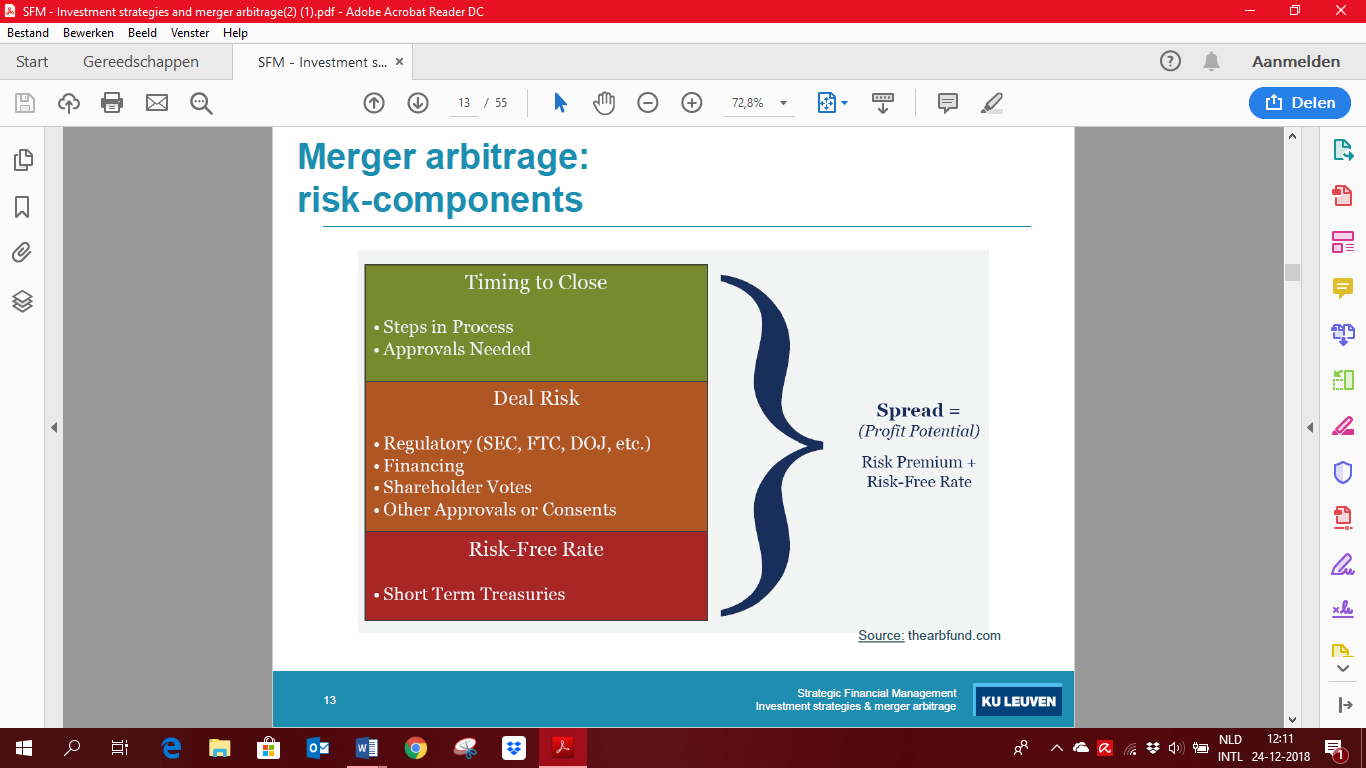 2.3 Merger arbitrage: Process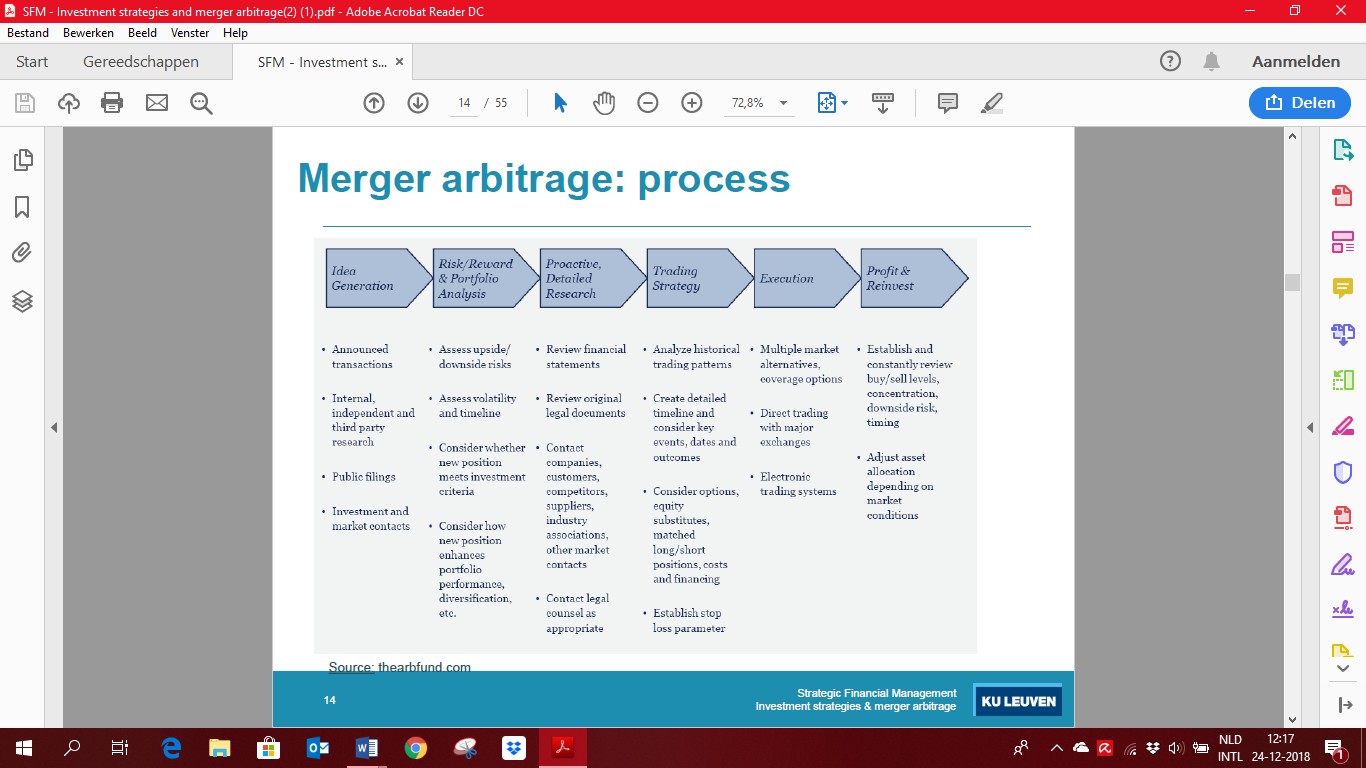 2.4 Merger arbitrage: StrategiesBasic strategiesLong onlyBuy shares of target companyFinanced with own funds + ST loansLong + shortBuy shares of target company + short shares of bidderFinance (part of) long position with short position’s proceeds, then use own funds & ST loansBasic strategies can be combined with derivatives to increase strategy’s leverage and/or hedge market risk3. THREE TYPES OF MERGER ARBITRAGE3.1 Cash offer= go long in shares of target companyMost straightforward type of merger arbitragePromised return
= Net spread/Cost of purchaseSpread = Tender offer P – current target P – commission costs + target dividendSpread decreases as deal gets closer to completionLow deal failure risk
= there is already an agreement, there is money & antitrust won’t blockExpected stock P 
= P(success).Pricesuccess + P(failure).Pricefailure Expected return
= (expected P/Cost of purchase) – 1Expected annualized return
= (1+ expected return)365/days to completion – 1Opportunity cost of capitalBenchmark return
= annualized 3-month treasury bill returnExpected annual return > benchmark return?
= invest!Expectation of deal failure
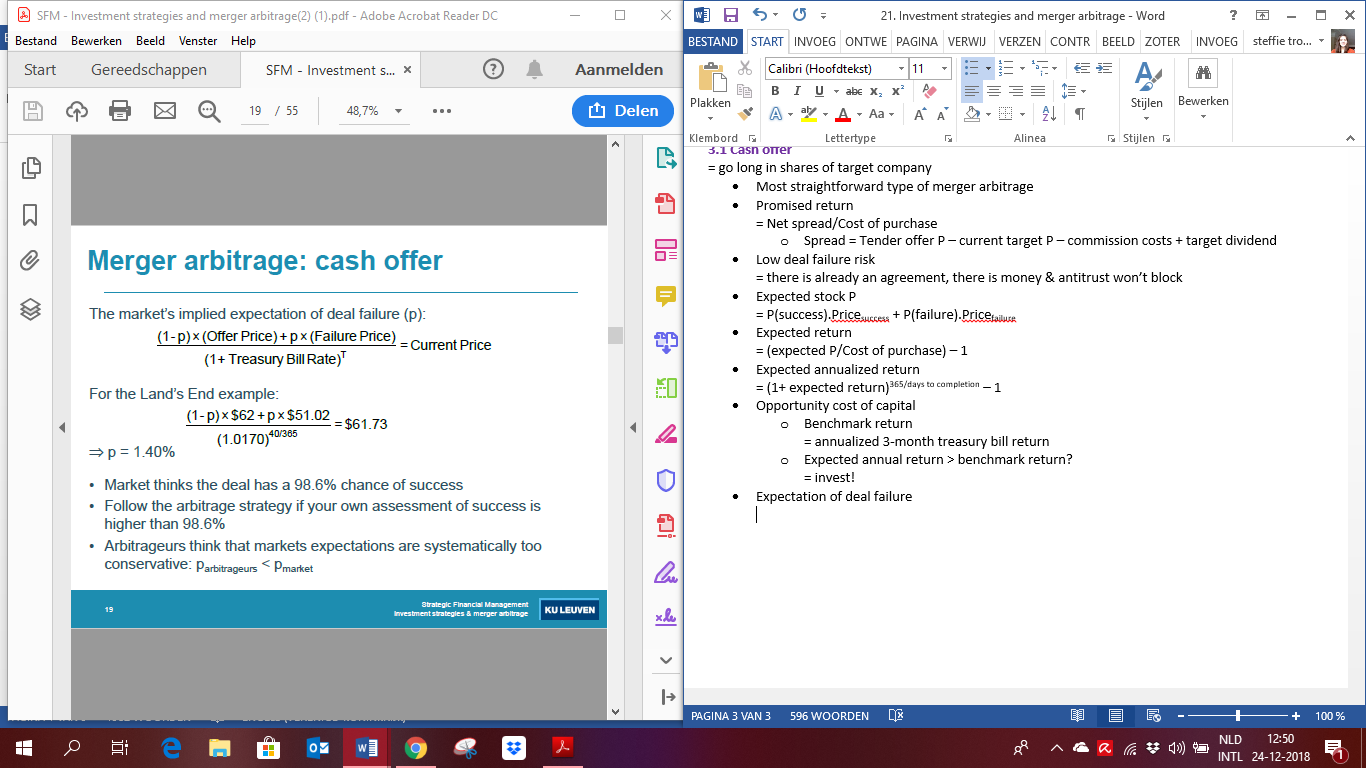 Break-even analysis
= alternative method
= market’s implied expectation of deal failure (p) can be computed from break-even relationship(1-p) x (profit if deal succeeds) + p x (loss if deal fails) = 0P = … Follow arbitrage strategy if own assessment of success > 1-p3.2 Exchange offer= company A wants to acquire company B by exchanging shares of A for shares of BStrategy= long in target & short in bidderLimit financing needs (use proceeds short position to finance long position)Neutralize exposure to value of bidder’s share PHedged vs unhedgedUnhedged investment
= captures spread only if bidder P at completion deal = closing P start dateHedged investment
= shorts x shares of bidder for each share of target purchased
= captures spread as long as deal is completedAdjust (gross) spread for all costs & benefits linked to the strategy’s positionsGross spread + target div – bidder div + Short interest proceeds – commission cost
= net spreadReturn 
= net spread/cost of purchaseCost of purchase = offer P – net spreadExpected annualized return
= (1 + expected return)(12/months to completion) – 1Medium – high deal failure riskLarge amount of public criticismHigh risk of antitrust interventionResistance from bidder’s largest shareholdersStock p & implied P(success) continuously ∆ 
3.3 Combined offer= exchange offer + fixed cash amountStrategy= long in target & short in bidder for the exchange offer part of the bid3.4 Other typesCombined offer with fixed % of shares/cashExchange offer + cashCombined offer with variable exchange ratio
= derivatives
! When you get in offer at different times= * different results & different prospectives about success/failure4. EMPIRICAL EVIDENCE= evidence of very high excess returnsCorrelation other assets lowBeta should be low (zero)
= if deal risk uncorrelated with market returns5. MERGER ARBITRAGE FUNDS5.1 Merger arbitrage funds= offers opportunities to make small % of profits during short periods of time (deal = ±4 months)Viable strategyNeeds constant flow of new cases
= consider almost all M&A deals in certain marketNeeds to be able to invest large amounts in each deal Specialized merger arb funds5.2 MAF & leverage= returns low, so need to be leveredExpected return x # times per year – net interest on loan = net profitNet profit/equity investment (fund) = returnIf too many deals fail
= not enough money to pay interest5.3 Selling pointsProfessional, advanced strategy with proven track-recordHigh (Excess) returnsLow correlation with other assets, low (zero) betaExample The Arbitrage FundRisk return comparison & performance comparison
= S&P very high return, but also high riskProblems with selling pointsProfessional, advanced strategy with proven track-recordSurvivorship bias
= Funds that are active today, are not funds that went out of bs in the past
= more skill or more luck?High (excess) returns?
= theoretical excess returns high, but should be corrected byTransaction costsImpact of arbitrage trading on profit potential (share P) 
= size of arbitrage positions limitedLow correlation with other assets
= low beta
= true, but only if markets are doing well!
5.4 MAF: returnsAfter controlling for market risk
= significant 0.3% α on monthly basisExcess return 3-4% annualFair compensation for deal risk & increasing market liquidityS&P merger arbitrage index= provide risk arbitrage strategy that exploits commonly observed P∆ associated with global selection of publicly announced M&As5.5 MAF: correlation with other assets Risk is asymmetric! Market beta almost 0 in bull markets (0.02), but increases to 0.49 in bear markets
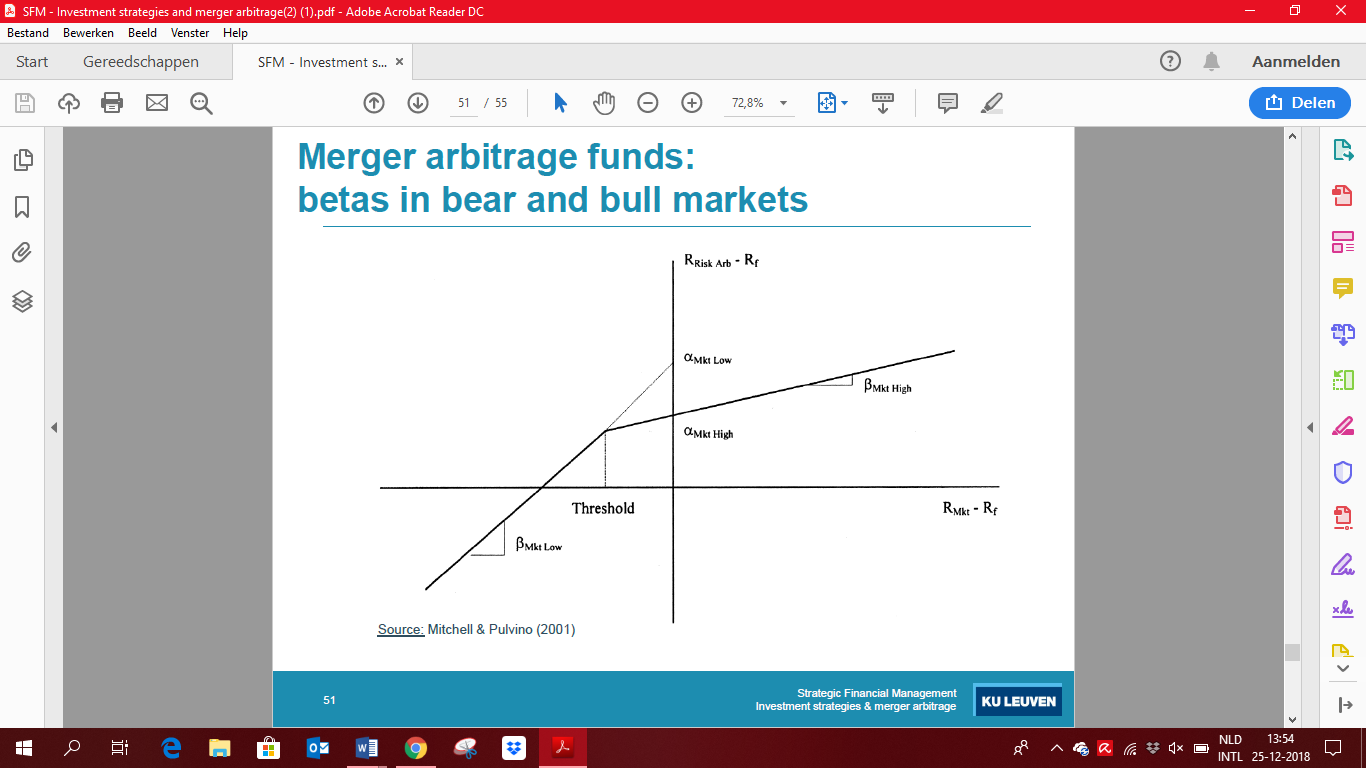 Effect of economic crisis During crisis: MAF go down alogn with markest (no zero beta) Why are hedge funds not crisis proof?
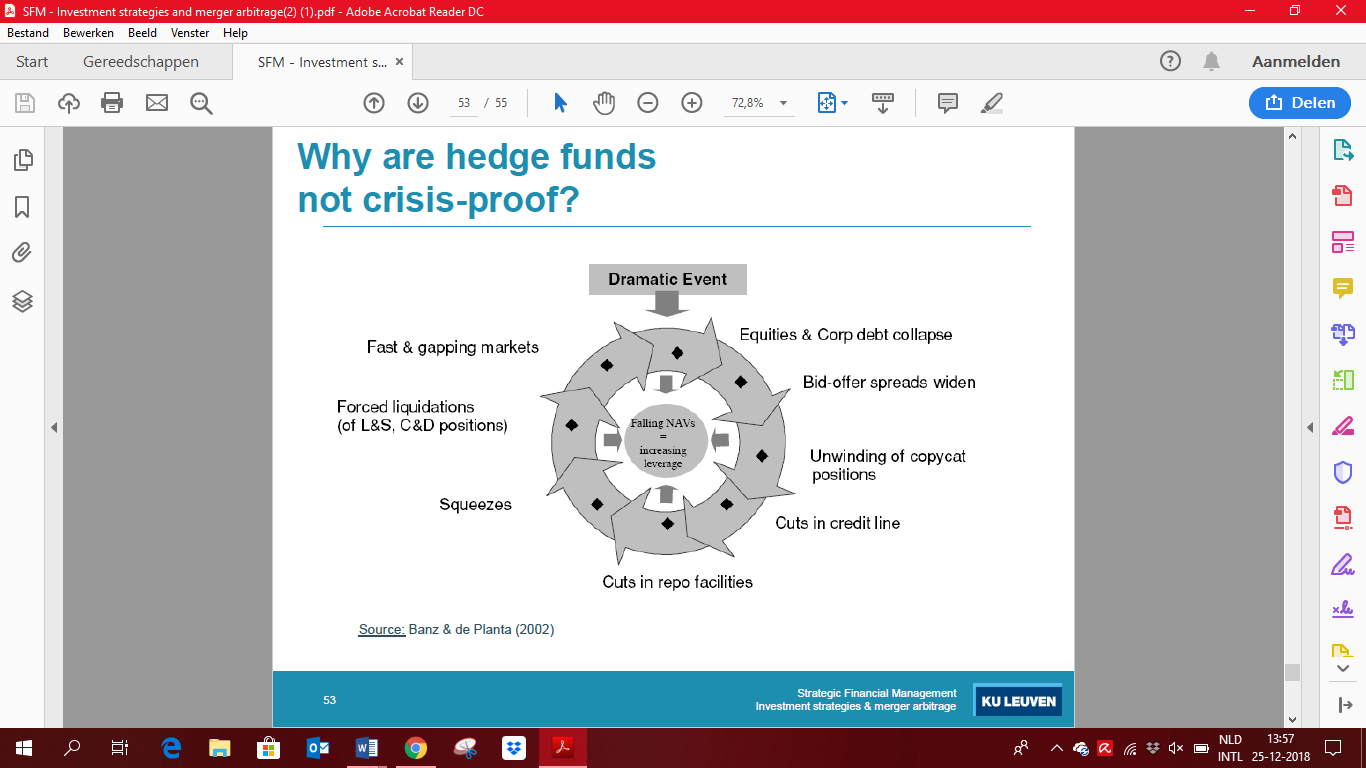 